エコライフステージ2020　出展要望回答記入用紙【返信期限】7月15日（水）ご記入いただきましたら、メールまたはFAXにてお送りください。【ご送付・お問い合わせ先】北九州エコライフステージ実行委員会事務局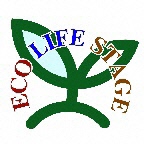 <e-mail>　 info@ecolife-stage.org　<FAX> 093-671-7782<TEL> 093-671-7781 (受付時間：9時〜17時) フリガナ団体名ご担当者氏名：住所〒ご連絡先TEL：　　　　　　　　　　　　　　　（なるべく、携帯電話をご記入ください）FAX：　　　　　　メールアドレス　　　　　　　　　　　　　　　　　　　　　　　（必ずご記入ください）ホームページURLパターンA〜Dのいずれかからお選びください。（複数ある場合はチェックを入れてください）いずれも出展料は無料です。A.□　動画や写真を使った活動紹介・PR（ホームページ上などに掲載）※動画等の作成について事務局がサポートします※出展団体数の上限なしB.□　インターネットでの企画配信（視聴者に向けたワークショップや講座、講演、音楽やトークの配信）※配信の未経験者歓迎、企画や配信について事務局がサポートします※出展団体数の上限なしC.□　市内会場での小規模なイベントへの出展※例年のイベントの小規模版のような形を想定しています※北九州市内で三密を避けられる、小規模な会場を想定しています※開催日時はご要望いただいた団体さまに追ってご連絡差し上げます※新型コロナウイルスの感染状況次第で、開催中止になる可能性があります※出展団体数の上限は20団体程度を想定していますD.□　エコパートナーとして、団体名をエコライフステージホームページに掲載※エコライフステージ参加団体一覧に貴団体名の掲載及び貴団体のホームページへリンクさせていただきます。（出展内容）具体的な内容や要望、イメージがあればご記入ください。※いただいたご回答を確認させていただき、事務局から折り返しご連絡差し上げます。備考質問、ご意見、連絡事項などありましたらご記入ください。